Name ________________________ pd.____ date_________Name ________________________ pd____ date__________Pattern #1 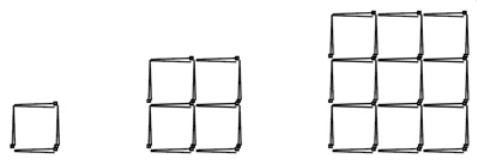 Sketch the next step below.Draw a quick sketch of step 27.Complete this table.Write the equation.Pattern #2 Sketch the next two steps below.2.  Draw a quick sketch of step 27.3.  Complete this table.4.  Write the equation:Name ________________________ pd.____ date_________Pattern #2 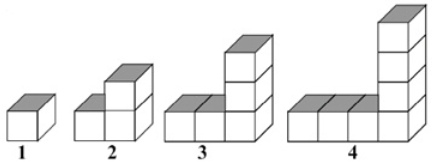 Sketch the next step below.Draw a quick sketch of step 27.Complete this table.Write the equation.Name ________________________ pd.____ date__________Pattern #3 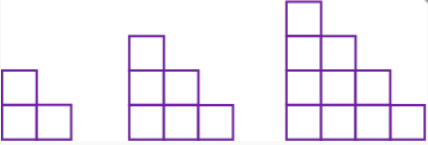 Sketch the next step below.Draw a quick sketch of step 27.Complete this table.Write the equation.Name ________________________ pd.____ date__________Pattern #4 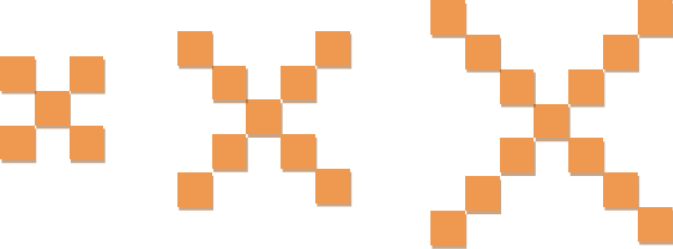 Sketch the next step below.Draw a quick sketch of step 27.Complete this table.Write the equation.Name ________________________ pd.____ date__________Pattern #5 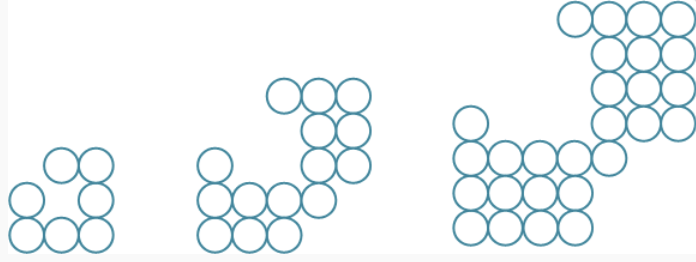 Sketch the next step below.Draw a quick sketch of step 27.Complete this table.Write the equation.Name ________________________ pd.____ date__________Pattern #6 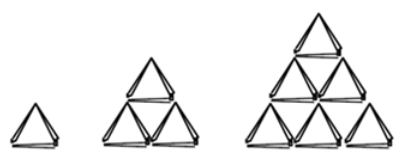 Sketch the next step below.Draw a quick sketch of step 27.Complete this table.Write the equation.Name ________________________ pd.____ date__________Pattern #7 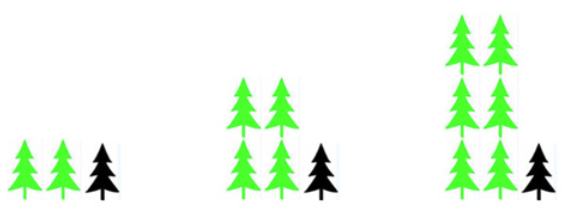 Sketch the next step below.Draw a quick sketch of step 27.Complete this table.Write the equation.Name ________________________ pd.____ date__________Pattern #8 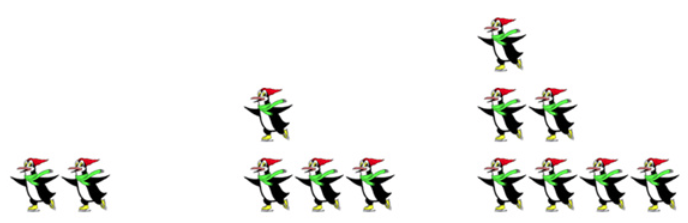 Sketch the next step below.Draw a quick sketch of step 27.Complete this table.Write the equation.Name ________________________ pd.____ date__________Pattern #9 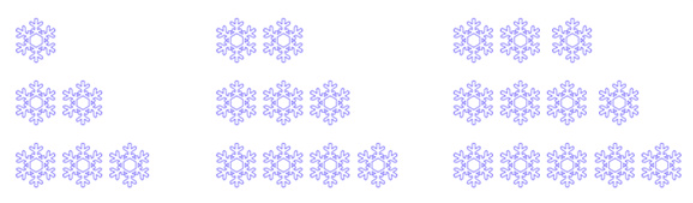 Sketch the next step below.Draw a quick sketch of step 27.Complete this table.Write the equation.Name ________________________ pd.____ date__________Pattern #10 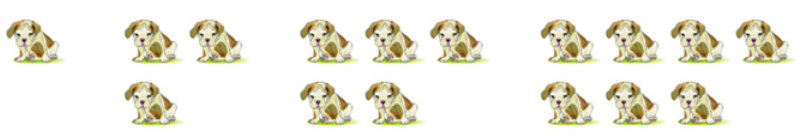 Sketch the next step below.Draw a quick sketch of step 27.Complete this table.Write the equation.Name ________________________ pd.____ date__________Pattern #11 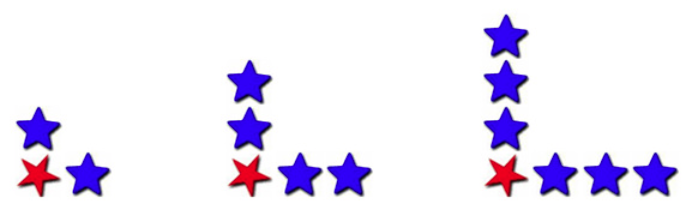 Sketch the next step below.Draw a quick sketch of step 27.Complete this table.Write the equation.Name ________________________ pd.____ date__________Pattern #12 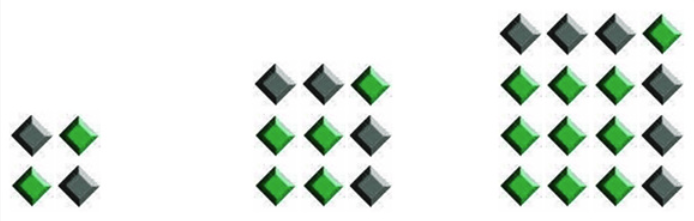 Sketch the next step below.Draw a quick sketch of step 27.Complete this table.Write the equation.